Зав. кафедрой ВТ 										В.С. Титов№п/п№п/п№п/пНаименование работы, ее видФорма работыВыходные данныеОбъем (печ. л)АвторыМОНОГРАФИИМОНОГРАФИИМОНОГРАФИИМОНОГРАФИИМОНОГРАФИИМОНОГРАФИИМОНОГРАФИИМОНОГРАФИИDigital Processing of Aerospace Images (часть 1) (монография)Печ.Published in 2018 by Red Square Scientific20_22 Wenlock Road, London, N1 7GU, UKwww.redsquaresci.comS.V. Gorbachev,S.G. Emelyanov,D.S. Zhdanov,S.Yu. Miroshnichenko,V.I. Syryamkin,D.V. Titov,D.V. Shashev.Digital Processing of Aerospace Images (часть 2) (монография)Печ.Published in 2018 by Red Square Scientific20_22 Wenlock Road, London, N1 7GU, UK www.redsquaresci.comS.V. Gorbachev,S.G. Emelyanov,D.S. Zhdanov,S.Yu. Miroshnichenko,V.I. Syryamkin,D.V. Titov,D.V. Shashev.Аппаратные средства планирования размещения задач в мультипроцессорных системах критического назначения (теоретические основы) (монография)ПечБорзов Д.Б.Интеллектуальные программно-аппартаные комплексы передачи информации в телемедицинских сетях (монография)ПечИнтеллектуальные программно-аппартаные комплексы передачи информации в телемедицинских сетях / под ред. Ю.П. Мухи, В.И. Сырямкина. Томск: Издательский Дом Томского государственного университета 2018. – 348 с. (Серия: Интеллектуальные технические системы)Королев А.Д., Кореневский Н.А., Кузнецов Д.Н., Нгуен Тхе Кыонг, Муха Ю.П., Сырямкинг В.И., Титов Д.В.СТАТЬИ SCOPUSСТАТЬИ SCOPUSСТАТЬИ SCOPUSСТАТЬИ SCOPUSСТАТЬИ SCOPUSСТАТЬИ SCOPUSСТАТЬИ SCOPUSA soft fuzzy algorithm of the mobile robot control (WoS)Печ.Radio Electronics, Computer Science, Control. 2017. №4. PP. 168-178Bobyr M.V.,Milostnaya N.A.Comparison of Decisions Quality of Heuristic Methods with Limited Depth-First Search Techniques in the Graph Shortest Path Problem  (Scopus, WoS)ПечOpen Engineering, Volume 7, Issue 1, Pages 428-434Eduard VatutinPersistence Border Collisions in a Vibrating System Excited by an Unbalanced Motor with a Relay Control (Scopus, WoS)Печ.AIP Conference Proceeding 1959, 080022 (2018); doi: 10.1063/1.5034739PP.080022-1 – 080022-8.Zhanybai T.Zhusubaliyev,Dmitry V.Titov,Olga O.Yanochkina,Viktor Avrutin,Vasily G.Rubanov,Dmitry A.BushuevObject detection in images with a structural descriptor based  on graphs (Scopus, WoS)ПечComputer Optics, Volume 42, Issue 2, March-April 2018, Pages 283-290Zakharov A.A.,Barinov A.E.,Zhiznyakov A.L.,Titov V.SThe study of features of the structural organization of the au-tomated information processing system of the collective type (Scopus)ПечII International Conference "Cognitive Robotics"
22–25 November 2017, Tomsk, Russian FederationAccepted papers received: 9 May 2018
Published online: 24 May 2018, 012031V N Nikolaev, D V Titov, V I SyryamkinTwo modular neuro-fuzzy system for mobile robot navigation (Scopus)ПечII International Conference "Cognitive Robotics"
22–25 November 2017, Tomsk, Russian FederationAccepted papers received: 9 May 2018
Published online: 24 May 2018, 012009M V BobyrS.A. Kulabukhov, V S Titov,V I SyryamkinNonlinear dynamics and entrainment in a continuously forced pulse-modulated model of testosterone regulation (Scopus, WoS)Печ.Nonlinear Dynamics, An International Journal of Nonlinear Dynamics and Chaos in Engineering Systems, ISSN 0924-090X, Volume 94, Number 2, Nonlinear Dyn (2018) 94:1165-1181, DOI 10.1007/S11071-018-4416-6Alexander Medvedev, Per Mattsson, Zhanybai T.Zhusubaliyev, Viktor AvrutinMathematical modeling of endocrine regulation subject to circadian rhythm (Scopus, WoS)Печ.Annual Reviews in Control, 000 (2018) 1-17Alexander Medvedev, Anton V. Proskurnikov, Zhanybai T.ZhusubaliyevDiscrete-Time Mapping for an Impulsive Goodwin Oscillator with Three Delays (Scopus, WoS)Печ.International Journal of Bifurcation and Chaos.Zhanybai T. Zhusubaliyev; Alexander N. ChurilovAlexander MedvedevSystem of Stereovision Based on Fuzzy-Logical Method of Constructing Depth Map (Scopus)Печ2018 International Russian Automation Conference (RusAutoCon)M.V. Bobyr, A.S.Yakushev,S.A. Kulabukhov,A.E. ArhipovFuzzy Digital Filter Algorithm (Scopus)Печ2018 International Russian Automation Conference (RusAutoCon)M.V. BobyrM.Y. LunevaNolivos Sarmiento Cristian AlejandroMethods of Critical Systems Reconfiguration (Scopus)Печ2018 International Russian Automation Conference (RusAutoCon)Dmitry B. Borzov, Ilya I. Masyukov, Evgeny A. TitenkoHough transform application to digitize rectangular spatial objects on Aerospace imageryПечSPIIRAS PROCEEDINGS Issue № 6(61), 2018Pp.172-196S.Yu. Miroshnichenko, V.S. Titov, E.N. Dremov, S.A. MosinEntrainment in harmonically forced continuous and impulsive Goodwin’s oscillators: a comparison studyПечEuropean Control Conference (ECC), June 12-15, 2018, Limassol, CyprusA. Medvedev, A.V. Proskurnikov, Z.T. ZhusubaliyevСТАТЬИ, СТАТЬИ ВАКСТАТЬИ, СТАТЬИ ВАКСТАТЬИ, СТАТЬИ ВАКСТАТЬИ, СТАТЬИ ВАКСТАТЬИ, СТАТЬИ ВАКСТАТЬИ, СТАТЬИ ВАКСТАТЬИ, СТАТЬИ ВАКВычисление количественных характеристик кортикальной пластинки теменной области и подкорковых структур головного мозга при анализе качественных данных магнитно-резонансной томографии для диагностики болезни Альцгеймера (статья ВАК) (Статья индексируемая в РИНЦПеч.Биомедицинская радиоэлектроника, 2017. №11, стр.3-10Гридин В.Н., Панищев В.С., Труфанов М.И., Яхно Н.Н.Квазипериодичность в системе управления температурным полем нагревательной установки(статья ВАК) (Статья индексируемая в РИНЦ)Печ.Научные ведомости Белгородского государственного университета. Серия «Экономика Информатика», №23 (272), вып.44., Декабрь 2017 г. стр. 113-123.Жусубалиев Ж.Т., Рубанов В.Г., Гольцов Ю.А., Яночкина О.О., Поляков С.А.Алгоритм коррекции ошибок для оптической памяти массового применения(статья ВАК) (Статья индексируемая в РИНЦ)Печ.Известия Юго-Западного государственного университета Серия: Управление, вычислительная техника, информатика. Медицинское приборостроение. №3(24), Т.7., 2017 г. стр.36-45Кривонос А.В.Применение RC-звеньев для формирования образцовых сигналов в преобразователях обобщенных параметров многоэлементных двухполюсников(статья ВАК) (Статья индексируемая в РИНЦПеч.Изв. вузов. Приборостроение. 2017. Т. 60, № 12. С. 1130-1137-8Иванов В.И., Титов В.С., Гвоздева С.НАлгоритмическая оптимизация программной реализации алгоритмов умножения плотных вещественных матриц на графических процессорах с поддержкой технологии OPENСL(статья ВАК) (Статья индексируемая в РИНЦ)Печ. Известия Юго-Западного государственного университета, №5(74), 2017 г. , стр.6-15Затолокин Ю.А., Ватутин Э.И., Титов В.С.Оценка числа трансверсалей для диагональных латинских квадратов малого порядка(статья ВАК) (Статья индексируемая в РИНЦ)Печ.Телекоммуникации, №1, 2018 г., стр. 12-21Ватутин Э.И., Заикин О.С., Кочемазов С.Е., Валяев С.Ю., Титов В.С.Обзор существующего инструментария для снижения несимметрии и анализ его соответствия современному и перспективному уровню информатизации коммунально-бытовых электрических сетей (статья ВАК) (Статья индексируемая в РИНЦ)Печ.Известия Юго-Западного государственного университета, №5(74), 2017 г. , стр.16-26И.Е. Чернецкая,Р.Ю. ЗакурдаевК вопросу построения интеллектуальной подсистемы анализа и прогнозирования работы сортировочного узла (статья ВАК) (Статья индексируемая в РИНЦ)Печ.Информационные технологии и вычислительные системы, №4, 2017 г., стр. 95-103В.Н. Гридин, В.В. Доенин, В.В. Солодовников,  В.С. Панищев,М.И. ТруфановАвтоматический анализ количественных характеристик гиппокампа при магнитно-резонансной томографии головного мозга для диагностики возможной болезни альцгеймера (обзор литературы и результаты собственных исследований) (статья ВАК) (Статья индексируемая в РИНЦ)Печ.Радиология – практика, №6, 2017 г., стр. 41-59В.Н. Гридин, М.И. Труфанов,В.В. Солодовников,  В.С. Панищев,В.Е. Синицын, Н.Н. ЯхноО построении интеллектуальной подсистемы анализа параметров сортировочного узла (статья ВАК) (Статья индексируемая в РИНЦ)Печ.Мир транспорта, Т.15, №4 (71), 2017 г., стр.6-19В.Н. Гридин, В.В. Доенин,В.С. ПанищевПостроение трехмерной модели повреждения костной ткани по рентгенограмме  (статья ВАК) (Статья индексируемая в РИНЦ)Печ.Судебно-медицинская экспертиза, Т. 61, №1, 2018 г., стр.45-48В.Н. Гридин, Ю.И. Пиголкин,М.И. Труфанов,С.В. Леонов, А.С. Мосоян, И.А. ДубравинУстройство для оценки кодового расстояния линейного блочного кода методом геометрии чисел (статья ВАК) (Статья индексируемая в РИНЦ)Печ.Известия Юго-Западного государственного университета. Серия: Управление, вычислительная техника, информатика, медицинское приборостроение. Т.7, №4(25), 2017 г. стр. 24-33Усатюк В.С., Егоров С.И.Алгоритм сравнения изображений на основе анализа статистических характеристик текстуры (статья ВАК) (Статья индексируемая в РИНЦ)Печ.Известия Юго-Западного государственного университета. Серия: Управление, вычислительная техника, информатика, медицинское приборостроение. Т.7, №4(25), 2017 г. стр. 34-40Хасан А.А.,Панищев В.С., Труфанов М.И.Метод временной селекции импульсных последовательностей в устройствах обработки импульсных сигналов (статья ВАК) (Статья индексируемая в РИНЦ)Печ.Известия Юго-Западного государственного университета. Серия: Управление, вычислительная техника, информатика, медицинское приборостроение. Т.7, №4(25), 2017 г. стр. 41-48Полторацкий С.Н., Панищев В.С.Применение неинвертирующих интеграторов для формирования образцовых сигналов в преобразованиях параметров многоэлементных двухполюсников (статья ВАК) (Статья индексируемая в РИНЦ)Печ.Известия Юго-Западного государственного университета. Серия: Управление, вычислительная техника, информатика, медицинское приборостроение. Т.7, №4(25), 2017 г. стр. 70-78Гвоздева С.Н., Иванов В.И., Рудакова М.И.Релейная система управления вибрационным инструментом (статья ВАК) (Статья индексируемая в РИНЦ)Печ.Известия Юго-Западного государственного университета. Серия: Техника и технологии. Т.7, №3(24), 2017 г. стр. 128-138Яночкина О.О., Яцун С.Ф., Титов Д.В.,Киселев А.В.Метод взвешенного случайного перебора для построения разбиений граф-схем параллельных алгоритмов при проектировании логических мультиконтроллеров (статья ВАК) (Статья индексируемая в РИНЦ)Печ. Известия Юго-Западного государственного университета. №6(75), 2017 г. стр. 6-21Ватутин Э.И., Панищев В.С., Гвоздева С.Н., Титов В.С.Метод нелинейного обучения нейро-нечеткой системы вывода (статья ВАК) (Статья индексируемая в РИНЦ)Печ.Искусственный интеллект и принятие решений, №1, 2018, стр.67-75.Бобырь М.В.Сегментация изображений кровеносных сосудов глазного дна с применением нечеткого представления изображений (статья ВАК) (Статья индексируемая в РИНЦ)Печ.Известия Юго-Западного государственного университета. №1(76), 2018 г. стр. 6-17Пугин Е.В., Жизняков А.Л., Титов Д.В.Исследование свойств метода разности площадей (статья ВАК) (Статья индексируемая в РИНЦ)Печ.Известия Юго-Западного государственного университета. Серия: Управление, вычислительная техника, информатика, медицинское приборостроение. Т.8, №1(26), 2018 г. стр. 14-25Бобырь М.В.,Милостная Н.А.,Дородных А.А.Разработка нечетких признаков для обработки цифровых изображений (статья ВАК) (Статья индексируемая в РИНЦ)Печ.Известия Юго-Западного государственного университета. Серия: Управление, вычислительная техника, информатика, медицинское приборостроение. Т.8, №1(26), 2018 г. стр. 26-32Жизняков А.Л., Привезенцев Д.Г., Чернецкая И.Е., Пугин Е.В.Исследование особенностей применения метода роя частиц в задаче поиска кратчайшего пути в графе при наличии ограничений (статья ВАК) (Статья индексируемая в РИНЦ)Печ.Вестник компьютерных и информационных технологий., № 5 (167) , 2018 г стр.26-34Ватутин Э.И., Титов В.С.Анализ подходов к повышению оперативности векторизации данных дистанционного зондирования земли (статья ВАК) (Статья индексируемая в РИНЦ)Печ.Телекоммуникации, №4, 2018, стр. 25-31. Мирошниченко С.Ю.The construction of the three-dimensional model of the damaged bone tissue based on its roentgenogram (статья ВАК) (статья индексируемая в Scopus)Печ.Sudebno-Meditsinskaya EkspertizaVolume 61, Issue 1, 1 January 2018, Pages 45-48Gridin V.N., Pigolkin Yu.I., Trufanov M.I., Leonov S.V., Mosoyan A.S., Dubrovin I.A. Object detection in images with a structural descriptor based  on graphs (статья ВАК) (статья индексируемая в Scopus)ПечComputer Optics, Volume 42, Issue 2, March-April 2018, Pages 283-290Zakharov A.A.,Barinov A.E.,Zhiznyakov A.L.,Titov V.SУстройство преобразования напряжения для нечеткого управления охлаждением изделий (научная статья) (Статья индексируемая в РИНЦ)Печ.Высокопроизводительные вычислительные системы и технологии, №1 (8), 2018, стр.21-23Титов В.С., Бобырь М.В.,Абдулджаббар М.А. Применение селекторов в устройствах обработки параметров импульсов (научная статья) (Статья индексируемая в РИНЦ)Печ.Высокопроизводительные вычислительные системы и технологии, №1 (8), 2018, стр.29-30Полторацкий С.Н., Панищев В.С.О свойствах центральной симметрии диагональных латинских квадратов (научная статья) (Статья индексируемая в РИНЦ)Печ.Высокопроизводительные вычислительные системы и технологии, №1 (8), 2018, стр.74-78Ватутин Э.И., КочемазоЗв С.Е., Заикин О.С., Манзюк М.О., Никитина Н.Н., Титов В.С.Построение искусственных нейронных сетей на основе простой биологической модели нервной системы, состоящей из большого количества нейронов (научная статья) (Статья индексируемая в РИНЦ)Печ.Высокопроизводительные вычислительные системы и технологии, №1 (8), 2018, стр.165-166Ховалкин В.Р.Разработка устройства человеко-машинного интерфейса для системы управления мехатронным комплексом (научная статья) (Статья индексируемая в РИНЦ)Печ.Высокопроизводительные вычислительные системы и технологии, №1 (8), 2018, стр.29-30Бобырь М.В., Дородных А.А., Якушев А.С.Применение методов и устройств обработки импульсных сигналов в многодатчиковых системах (Научная статья) (Статья индексируемая в РИНЦПеч.Вестник современных исследований, Выпуск №7-3(22) (июль 2018), стр.273-274Полторацкий С.Н., Панищев В.С.Обработка разноспектральных изображений для решения задачи распознавания (статья ВАК) (Статья индексируемая в РИНЦ)Печ.Телекоммуникации, №5, 2018 г., стр.35-38Титов Д.В., Бехтин Ю.С., Егошина И.Л., Каперко А.Ф.Устройство и программная модель управления пневматическим мехатронным комплексом (статья ВАК) (Статья индексируемая в РИНЦ)Печ.Мехатроника, автоматизация, управление. Том.19, №9, 2018. С.612-617Бобырь М.В., Дородных А.А., Якушев А.С.Алгоритм взвешенного поиска импульсных последовательностей в устройствах обработки потока событий (статья ВАК) (Статья индексируемая в РИНЦ)Печ.Телекоммуникации №11, 2018г., стр. 2-8Полторацкий С.Н., Панищев В.С.,Титов В.С.Декодирование произведений кодов Рида-Соломона в каналах с группированием ошибок (статья ВАК) (Статья индексируемая в РИНЦ)Печ.Телекоммуникации №11, 2018г., стр. 15-23Егоров С.И., Кривонос А.В., Титов В.С.Повышение эффективности декодирования кодов Рида-Соломона по обобщенному минимальному расстоянию (статья ВАК) (Статья индексируемая в РИНЦ)Печ.Известия Юго-Западного государственного университета, №3, 2018г,стр.51-58Егоров С.И., Борзов Д.Б., Дегтярев С.В., Дрейзин В.Э, Михайлов И.Б.УЧЕБНИКИ И УЧЕБНЫЕ  ПОСОБИЯУЧЕБНИКИ И УЧЕБНЫЕ  ПОСОБИЯУЧЕБНИКИ И УЧЕБНЫЕ  ПОСОБИЯУЧЕБНИКИ И УЧЕБНЫЕ  ПОСОБИЯУЧЕБНИКИ И УЧЕБНЫЕ  ПОСОБИЯУЧЕБНИКИ И УЧЕБНЫЕ  ПОСОБИЯУЧЕБНИКИ И УЧЕБНЫЕ  ПОСОБИЯБифуркация и хаотическая динамика в импульсных системах (учебное пособие)Печ.Бифуркация и хаотическая динамика в импульсных системах (учебное пособие) / Ж.Т. Жусубалиев, В.С. Титов, В.Г. Рубанов, О.О. Яночкина. – Белгород: Изд-во БГТУ, 2017. – 143 с.Ж.Т. Жусубалиев, В.С. Титов, В.Г. Рубанов, О.О. ЯночкинаПроектирование нейронных и нечетких моделей в области вычислительной техники и систем управления (учебное пособие)Печ.Проектирование нейронных и нечетких моделей в области вычислительной техники и систем управления: учебное пособие / М.В. Бобырь. – М.: АРГАМАК-МЕДИА, 2018. – 110 с. ISBN 978-5-00024-100-4Бобырь М.В.Аппаратные средства планирования размещения задач в мультипроцессорных системах в области вычислительной техники и систем управления (практическая реализация) (учебное пособие)ПечБорзов Д.Б.,Панищев В.С.,Чернецкая И.Е.МЕЖДУНАРОДНЫЕ   КОНФЕРЕНЦИИМЕЖДУНАРОДНЫЕ   КОНФЕРЕНЦИИМЕЖДУНАРОДНЫЕ   КОНФЕРЕНЦИИМЕЖДУНАРОДНЫЕ   КОНФЕРЕНЦИИМЕЖДУНАРОДНЫЕ   КОНФЕРЕНЦИИМЕЖДУНАРОДНЫЕ   КОНФЕРЕНЦИИМЕЖДУНАРОДНЫЕ   КОНФЕРЕНЦИИИсследование свойств симметричных диагональных латинских квадратов. Работа над ошибками(материалы конференции индексируемые в РИНЦ)Исследование свойств симметричных диагональных латинских квадратов. Работа над ошибками(материалы конференции индексируемые в РИНЦ)Печ.Интеллектуальные и информационные системы: труды Международной научно-технической конференции (22-24 ноября 2017г., Россия, г.Тула). Тула: Изд-во ТулГУ, 2017. 304с. - стр. 30-36Ватутин Э.И.,Кочемазов С.Е., Заикин О.С., Титов В.С.Оценка качества комплексирования разноспектральных изображений(материалы конференции индексируемые в РИНЦ)Оценка качества комплексирования разноспектральных изображений(материалы конференции индексируемые в РИНЦ)Печ.Интеллектуальные и информационные системы: труды Международной научно-технической конференции (22-24 ноября 2017г., Россия, г.Тула). Тула: Изд-во ТулГУ, 2017. 304с. – стр. 84-85Титов Д.В.Снижение несимметрии в электрических сетях с использованием автоматизированной системы управления(материалы конференции индексируемые в РИНЦ)Снижение несимметрии в электрических сетях с использованием автоматизированной системы управления(материалы конференции индексируемые в РИНЦ)Печ.Интеллектуальные и информационные системы: труды Международной научно-технической конференции (22-24 ноября 2017г., Россия, г.Тула). Тула: Изд-во ТулГУ, 2017. 304с. – стр.86-88Чернецкая И.Е., Закурдаев Р.Ю.Анализ качества решений метода взвешенного случайного перебора в задаче эвристической оценки хроматического числа графа(материалы конференции индексируемые в РИНЦ)Анализ качества решений метода взвешенного случайного перебора в задаче эвристической оценки хроматического числа графа(материалы конференции индексируемые в РИНЦ)Печ.Интеллектуальные и информационные системы: труды Международной научно-технической конференции (22-24 ноября 2017г., Россия, г.Тула). Тула: Изд-во ТулГУ, 2017. 304с. – стр.95-99Пшеничных А.О., Ватутин Э.И.Эмуляция выполнения дизассемблированных программных кодов(материалы конференции индексируемые в РИНЦ)Эмуляция выполнения дизассемблированных программных кодов(материалы конференции индексируемые в РИНЦ)Печ.Интеллектуальные и информационные системы: труды Международной научно-технической конференции (22-24 ноября 2017г., Россия, г.Тула). Тула: Изд-во ТулГУ, 2017. 304с. – стр.104-106Веремчук А.С., Абезяев А.А., Панищев В.С.Нечетко-логическое устройство для управления движением мобильного робота(материалы конференции индексируемые в РИНЦ)Нечетко-логическое устройство для управления движением мобильного робота(материалы конференции индексируемые в РИНЦ)Печ.Интеллектуальные и информационные системы: труды Международной научно-технической конференции (22-24 ноября 2017г., Россия, г.Тула). Тула: Изд-во ТулГУ, 2017. 304с. – стр.107-109Якушев А.С., Титов В.С.Многодиапазонные оптико-электронные системы(материалы конференции индексируемые в РИНЦ)Многодиапазонные оптико-электронные системы(материалы конференции индексируемые в РИНЦ)Печ.Интеллектуальные и информационные системы: труды Международной научно-технической конференции (22-24 ноября 2017г., Россия, г.Тула). Тула: Изд-во ТулГУ, 2017. 304с. – стр.116-117Ширабакина Т.А., Максимова Ю.О.Применение нечетких нейронных сетей на основе многослойного персептрона для решения задач гранулообразования сыпучих материалов(материалы конференции индексируемые в РИНЦ)Применение нечетких нейронных сетей на основе многослойного персептрона для решения задач гранулообразования сыпучих материалов(материалы конференции индексируемые в РИНЦ)Печ.Интеллектуальные и информационные системы: труды Международной научно-технической конференции (22-24 ноября 2017г., Россия, г.Тула). Тула: Изд-во ТулГУ, 2017. 304с. – стр.118-119Князева Ю.А., Исаев Е.А.Метод распознавания самолетов различных размеров на спутниковых снимках(материалы конференции индексируемые в РИНЦ)Метод распознавания самолетов различных размеров на спутниковых снимках(материалы конференции индексируемые в РИНЦ)Печ.Интеллектуальные и информационные системы: труды Международной научно-технической конференции (22-24 ноября 2017г., Россия, г.Тула). Тула: Изд-во ТулГУ, 2017. 304с. – стр.146-148Дремов Е.Н., Мосин С.А.Решение задачи позиционирования робота-манипулятора(материалы конференции индексируемые в РИНЦ)Решение задачи позиционирования робота-манипулятора(материалы конференции индексируемые в РИНЦ)Печ.Интеллектуальные и информационные системы: труды Международной научно-технической конференции (22-24 ноября 2017г., Россия, г.Тула). Тула: Изд-во ТулГУ, 2017. 304с. – стр.153-155Бобырь М.В.,Ноливос К.,Лунева М.Ю.Фрактальная сегментация аэрокосмических изображений с применением метода Mean-Shift(материалы конференции индексируемые в РИНЦ)Фрактальная сегментация аэрокосмических изображений с применением метода Mean-Shift(материалы конференции индексируемые в РИНЦ)Печ.Интеллектуальные и информационные системы: труды Международной научно-технической конференции (22-24 ноября 2017г., Россия, г.Тула). Тула: Изд-во ТулГУ, 2017. 304с. – стр.160-162Гончаров А.В.Формирователи образцовых сигналов на неинвертирующих интеграторах(материалы конференции индексируемые в РИНЦ)Формирователи образцовых сигналов на неинвертирующих интеграторах(материалы конференции индексируемые в РИНЦ)Интеллектуальные и информационные системы: труды Международной научно-технической конференции (22-24 ноября 2017г., Россия, г.Тула). Тула: Изд-во ТулГУ, 2017. 304с. – стр.184-186Гвоздева С.Н., Парамонов И.В.Устройство коррекции ошибок для оптических дисков DVD(материалы конференции индексируемые в РИНЦ)Устройство коррекции ошибок для оптических дисков DVD(материалы конференции индексируемые в РИНЦ)Интеллектуальные и информационные системы: труды Международной научно-технической конференции (22-24 ноября 2017г., Россия, г.Тула). Тула: Изд-во ТулГУ, 2017. 304с. – стр.209-212Кривонос А.В.Разработка математической модели для управления мобильным роботом(материалы конференции индексируемые в РИНЦ)Разработка математической модели для управления мобильным роботом(материалы конференции индексируемые в РИНЦ)Печ.Интеллектуальные и информационные системы: труды Международной научно-технической конференции (22-24 ноября 2017г., Россия, г.Тула). Тула: Изд-во ТулГУ, 2017. 304с. – стр.231-233Ховалкин В.Р.Система технического зрения для сбора информации о загруженности сортировочного узла (материалы конференции индексируемые в РИНЦ)Система технического зрения для сбора информации о загруженности сортировочного узла (материалы конференции индексируемые в РИНЦ)Печ.Информационные технологии и математическое моделирование систем 2017. Труды международной научно-технической конференции. – М.: Федеральное государственное бюджетное учреждение науки Центр информационных технологий в проектировании Российской академии . наук, 2017. – 170 с. – стр.86-90В.Н.Гридин,В.В.Доенин,М.И.ТруфановАнализ причин травматического повреждения костной ткани на основе трехмерного моделирования(материалы конференции индексируемые в РИНЦ)Анализ причин травматического повреждения костной ткани на основе трехмерного моделирования(материалы конференции индексируемые в РИНЦ)Печ.Информационные технологии и математическое моделирование систем 2017. Труды международной научно-технической конференции. – М.: Федеральное государственное бюджетное учреждение науки Центр информационных технологий в проектировании Российской академии . наук, 2017. – 170 с. – стр.142-148В.Н.Гридин,Ю.И.Пиголкин,М.И.Труфанов,Е.Б.БолецкийТрехмерная визуализация внутренних органов для задач планирования традиционных и роботассистированных операций в урологии(материалы конференции индексируемые в РИНЦ)Трехмерная визуализация внутренних органов для задач планирования традиционных и роботассистированных операций в урологии(материалы конференции индексируемые в РИНЦ)Печ.Информационные технологии и математическое моделирование систем 2017. Труды международной научно-технической конференции. – М.: Федеральное государственное бюджетное учреждение науки Центр информационных технологий в проектировании Российской академии . наук, 2017. – 170 с. – стр. 148-152Е.И.Сирота, Д.Н.Фиев, М.И.Труфанов, А.В.ПомельниковДиагностика кератоконуса на основе изменения формы роговицы(материалы конференции индексируемые в РИНЦ)Диагностика кератоконуса на основе изменения формы роговицы(материалы конференции индексируемые в РИНЦ)Печ.Информационные технологии и математическое моделирование систем 2017. Труды международной научно-технической конференции. – М.: Федеральное государственное бюджетное учреждение науки Центр информационных технологий в проектировании Российской академии . наук, 2017. – 170 с. – стр.152-157С.Э.Аветисов, В.Н.Гридин, М.И.Труфанов, В.А.Виноградов, А.В.БурсовСистема технического зрения на базе мобильных транспортных роботов(материалы конференции индексируемые в РИНЦ)Система технического зрения на базе мобильных транспортных роботов(материалы конференции индексируемые в РИНЦ)Печ.Информационные технологии и математическое моделирование систем 2017. Труды международной научно-технической конференции. – М.: Федеральное государственное бюджетное учреждение науки Центр информационных технологий в проектировании Российской академии . наук, 2017. – 170 с. – стр. 163-167М.И.Труфанов, Е.Б.Болецкий, М.М.Фролов, А.Н.Чернов, А.И.ГазовАнализ комбинаторных структур на множестве отношения ортогональности диагональных латинских квадратов порядка 10(материалы конференции индексируемые в РИНЦ)Анализ комбинаторных структур на множестве отношения ортогональности диагональных латинских квадратов порядка 10(материалы конференции индексируемые в РИНЦ)Печ.Информационные технологии и математическое моделирование систем 2017. Труды международной научно-технической конференции. – М.: Федеральное государственное бюджетное учреждение науки Центр информационных технологий в проектировании Российской академии . наук, 2017. – 170 с. – стр.167-170Э.И.Ватутин, В.С.Титов, О.С.Заикин, С.Е.Кочемазов, М.О.МанзюкПостроение цифровых моделей рельефа по растровым топографическим картам(материалы конференции индексируемые в РИНЦ)Построение цифровых моделей рельефа по растровым топографическим картам(материалы конференции индексируемые в РИНЦ)Печ.Всероссийская конференция «Математические методы распознавания образов. Т.18, №1, 2018 г. стр. 88-89Титов В.С., Мирошниченко С.Ю.Влияние свойств данных дистанционного зондирования земли и параметров их трансформирования на время построения результирующего изображения местности (материалы конференции индексируемые в РИНЦ)Влияние свойств данных дистанционного зондирования земли и параметров их трансформирования на время построения результирующего изображения местности (материалы конференции индексируемые в РИНЦ)Печ.Всероссийская конференция «Математические методы распознавания образов».. Т.18, №1, 2018 г. стр. 92-93Шуклин И.И., Мосин С.А., Мирошниченко С.Ю.Метод выделения подмножества векторных представлений утолщенных горизонталей на растровых топографических картах(материалы конференции индексируемые в РИНЦ)Метод выделения подмножества векторных представлений утолщенных горизонталей на растровых топографических картах(материалы конференции индексируемые в РИНЦ)Печ.Всероссийская конференция «Математические методы распознавания образов». Т.18, №1, 2018 г. стр. 122-123Мирошниченко С.Ю., Дремов Е.Н.Алгоритмическая оптимизация программной реализации процедуры получения множества трансверсалей для латинских квадратов(материалы конференции индексируемые в РИНЦ)Алгоритмическая оптимизация программной реализации процедуры получения множества трансверсалей для латинских квадратов(материалы конференции индексируемые в РИНЦ)Печ.Визуальная аналитика. Сборник докладов Международной конференции в рамках участия в реализации федеральной целевой программы «Исследования и разработки по приоритетным направлениям развития научно-технологического комплекса России на 2014-2020 годы», Кемеровский государственный университет, Кемерово, 2017. 126 с. Стр. 44-49.Ватутин Э.И., Кочемазов С.Е.,Заикин О.С.Анализ эффективности применения технологий GPGPU при реализации эвристических алгоритмов в задачах на графах(материалы конференции индексируемые в РИНЦ)Анализ эффективности применения технологий GPGPU при реализации эвристических алгоритмов в задачах на графах(материалы конференции индексируемые в РИНЦ)Печ.Визуальная аналитика. Сборник докладов Международной конференции в рамках участия в реализации федеральной целевой программы «Исследования и разработки по приоритетным направлениям развития научно-технологического комплекса России на 2014-2020 годы», Кемеровский государственный университет, Кемерово, 2017. 126 с. Стр. 37-39Попов Д.В.,Ватутин Э.И.Применение искусственных нейронных сетей для дешифрирования аэрокосмических изображений(материалы конференции индексируемые в РИНЦ)Применение искусственных нейронных сетей для дешифрирования аэрокосмических изображений(материалы конференции индексируемые в РИНЦ)Печ.Системы связи и радионавигации: сб.тезисов / науч.ред. В.Ф.Шабанов; отв.за вып. А.Ю.Строкова. – Красноярск: АО «НПП «Радиосвязь», 2017. – 416 с.   стр.342-346С.А. Мосин, С.Ю.МирошниченкоМетод распознавания самолетов на спутниковых снимках(материалы конференции индексируемые в РИНЦ)Метод распознавания самолетов на спутниковых снимках(материалы конференции индексируемые в РИНЦ)Печ.Системы связи и радионавигации: сб.тезисов / науч.ред. В.Ф.Шабанов; отв.за вып. А.Ю.Строкова. – Красноярск: АО «НПП «Радиосвязь»,2017. – 416 с. стр.368-371С.Ю.Мирошниченко,Е.Н.ДремовФрактальная сегментация аэрокосмических изображений с применением метода Mean-shift(материалы конференции индексируемые в РИНЦ)Фрактальная сегментация аэрокосмических изображений с применением метода Mean-shift(материалы конференции индексируемые в РИНЦ)Печ.Системы связи и радионавигации: сб.тезисов / науч.ред. В.Ф.Шабанов; отв.за вып. А.Ю.Строкова. – Красноярск: АО «НПП «Радиосвязь»,2017. – 416 с. стр. 371-376А.В.ГончаровУстройство мехатронного комплекса для автоматизации технологических процессов (материалы конференции индексируемые в РИНЦ)Устройство мехатронного комплекса для автоматизации технологических процессов (материалы конференции индексируемые в РИНЦ)ПечМехатроника, автоматика и робототехника: Материалы международной научно-практической конференции. – Новокузнецк: НИЦ МС, 2018. – №2. – 243 с. – стр.143-144.М.В. Бобырь, А.А. Дородных, А.С. ЯкушевМатематическая модель для нового метода дефаззификации в структуре нечеткого вывода (материалы конференции индексируемые в РИНЦ)Математическая модель для нового метода дефаззификации в структуре нечеткого вывода (материалы конференции индексируемые в РИНЦ)ПечМехатроника, автоматика и робототехника: Материалы международной научно-практической конференции. – Новокузнецк: НИЦ МС, 2018. – №2. – 243 с. – стр.218-220.М.В. Бобырь, С.А. Кулабухов.Применение цифрового фильтра для управления роботом – манипулятором  (материалы конференции индексируемые в РИНЦ)Применение цифрового фильтра для управления роботом – манипулятором  (материалы конференции индексируемые в РИНЦ)Печ.Мехатроника, автоматика и робототехника: Материалы международной научно-практической конференции. – Новокузнецк: НИЦ МС, 2018. – №2. – 243 с. – стр.51-52.Ноливос К.С.,Лунева М.Ю., Титов В.С.Применение автоматизированных оптико-электронных устройств в задачах диагностики заболеваний глаза на ранних стадиях (материалы конференции индексируемые в РИНЦ)Применение автоматизированных оптико-электронных устройств в задачах диагностики заболеваний глаза на ранних стадиях (материалы конференции индексируемые в РИНЦ)Печ.Психология здоровья и болезни: клинико-психологический подход. Материалы VII Всероссийской конференции с международным участием. 2017, Изд-во: КГМУ, Курск, 23-25 ноября 2017 г. стр. 53-57 Е.Б. Болецкий, М.И. ТруфановПрогнозирование уровня погодных помех для видеокамеры (материалы конференции индексируемые в РИНЦ)Прогнозирование уровня погодных помех для видеокамеры (материалы конференции индексируемые в РИНЦ)Печ.Роль и место информационных технологий в современной науке, сборник статей Международной научно-практической конференции, 2017 . Изд-во «Омега Сайнс»(Уфа)., Магнитогорск, 28 декабря 2017 г., стр. 27-29Бысов И.Д., Панищев В.С.Подбор оптимального оператора нечеткой импликации для автономной системы охлаждения режущего инструмента на станках с ЧПУ (материалы конференции индексируемые в РИНЦ)Подбор оптимального оператора нечеткой импликации для автономной системы охлаждения режущего инструмента на станках с ЧПУ (материалы конференции индексируемые в РИНЦ)Печ.Проблемы управления и моделирования в сложных системах, труды XIX Международной конференции. Под редакцией Е.А. Федосова, Н.А. Кузнецова, В.А. Виттиха, 2017. Самара 12-15 сентября 2017 г., стр.160-164.Кулабухов С.А.,Якушев А.С.Применение распределенных вычислений для поиска и исследования ортогональных диагональных латинских квадратов 9 ранга (материалы конференции индексируемые в РИНЦ)Применение распределенных вычислений для поиска и исследования ортогональных диагональных латинских квадратов 9 ранга (материалы конференции индексируемые в РИНЦ)Печ. Цифровые технологии в образовании, науке, обществе. Материалы XI (1) всероссийской научно-практической конференции. 2017. Петрозаводск, 27-30 ноября 2017 г. стр. 97-100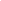 Манзюк М.О., Никитина Н.Н., Ватутин Э.И.Разработка нечеткой модели управления мобильным роботом (материалы конференции индексируемые в РИНЦ)Разработка нечеткой модели управления мобильным роботом (материалы конференции индексируемые в РИНЦ)Печ.Молодежь и XXI век – 2018: материалы VIII Международной молодежной научной конференции (21-22 февраля 2018 года), в 5-ти томах, Том 5, Юго-Зап. гос. ун-т.. Курск: Из-во ЗАО «Университетская книга», 2018, - 267 с. стр.197-200Ховалкин В.Р.Применение неинвертирующих дифференциаторов для формирования  образцовых сигналов в преобразователях параметров многоэлементных двухполюсников (материалы конференции индексируемые в РИНЦ)Применение неинвертирующих дифференциаторов для формирования  образцовых сигналов в преобразователях параметров многоэлементных двухполюсников (материалы конференции индексируемые в РИНЦ)Печ.Прикладная математика и информатика: современные исследования в области естественных и технических наук: сб. научных статей IV научно-практической международной конференции (школы-семинара) молодых ученых: 23-25 апреля 2018 г. В двух частях. – Тольяти: Издатель Качалин А.В., 2018. Стр.263-268, ч.1С.Н. Гвоздева,В.С. ТитовК вопросу разработки системы управления процессом гранулообразования (материалы конференции индексируемые в РИНЦ)К вопросу разработки системы управления процессом гранулообразования (материалы конференции индексируемые в РИНЦ)Печ.Прикладная математика и информатика: современные исследования в области естественных и технических наук: сб. научных статей IV научно-практической международной конференции (школы-семинара) молодых ученых: 23-25 апреля 2018 г. В двух частях. – Тольяти: Издатель Качалин А.В., 2018. Стр.149-152, ч.2.Ю.А.КнязеваПрограммное обеспечение для сопровождения жизненного цикла изделий, реализованных на аппаратных платформах на основе процессоров FREESCALE IMX6 (материалы конференции индексируемые в РИНЦ)Программное обеспечение для сопровождения жизненного цикла изделий, реализованных на аппаратных платформах на основе процессоров FREESCALE IMX6 (материалы конференции индексируемые в РИНЦ)Печ.Прикладная математика и информатика: современные исследования в области естественных и технических наук: сб. научных статей IV научно-практической международной конференции (школы-семинара) молодых ученых: 23-25 апреля 2018 г. В двух частях. – Тольяти: Издатель Качалин А.В., 2018. Стр.Д.С. Неструев, С.А. ДюбрюксУстройство преобразования напряжения для нечеткой системы охлаждения изделий (материалы конференции индексируемые в РИНЦ)Устройство преобразования напряжения для нечеткой системы охлаждения изделий (материалы конференции индексируемые в РИНЦ)ПечСовременные инновации в науке и технике. Сборник научных трудов 8-й Всероссийской научно-технической конференции с международным участием, Курск, 19-20 апреля 2018 г., стр.43-45Бобырь М.В., Абдулджаббар М.А.Устройство стереозрения для навигации мобильного робота (материалы конференции индексируемые в РИНЦ)Устройство стереозрения для навигации мобильного робота (материалы конференции индексируемые в РИНЦ)ПечСовременные инновации в науке и технике. Сборник научных трудов 8-й Всероссийской научно-технической конференции с международным участием, Курск, 19-20 апреля 2018 г., стр.106-110Кулабухов С.А., Бобырь М.В.Обнаружение гиппокампа и вычисление его характеристик при магнитно-резонансной томографии головного мозга (материалы конференции индексируемые в РИНЦ)Обнаружение гиппокампа и вычисление его характеристик при магнитно-резонансной томографии головного мозга (материалы конференции индексируемые в РИНЦ)ПечIV Международная конференция и молодежная школа «Информационные технологии и нанотехнологии». Сборник трудов ИТНТ-2018. Самара 24-27 апреля 2018 г. стр.736-744Гридин В.Н., Труфанов М.И., Солодовников В.И.Persistence Border Collisions in a Vibrating System Excited by an Unbalanced Motor with a Relay Control (материалы конференции индексируемые в Scopus)Persistence Border Collisions in a Vibrating System Excited by an Unbalanced Motor with a Relay Control (материалы конференции индексируемые в Scopus)Печ.AIP Conference Proceeding 1959, 080022 (2018); doi: 10.1063/1.5034739PP.080022-1 – 080022-8.Zhanybai T.Zhusubaliyev,Dmitry V.Titov,Olga O.Yanochkina,Viktor Avrutin,Vasily G.Rubanov,Dmitry A.BushuevThe study of features of the structural organization of the au-tomated information processing system of the collective type (материалы конференции индексируемые в Scopus)The study of features of the structural organization of the au-tomated information processing system of the collective type (материалы конференции индексируемые в Scopus)ПечII International Conference "Cognitive Robotics"
22–25 November 2017, Tomsk, Russian FederationAccepted papers received: 9 May 2018
Published online: 24 May 2018, 012031V N Nikolaev, D V Titov, V I SyryamkinTwo modular neuro-fuzzy system for mobile robot navigation (материалы конференции индексируемые в Scopus)Two modular neuro-fuzzy system for mobile robot navigation (материалы конференции индексируемые в Scopus)ПечII International Conference "Cognitive Robotics"
22–25 November 2017, Tomsk, Russian FederationAccepted papers received: 9 May 2018
Published online: 24 May 2018, 012009M V BobyrS.A. Kulabukhov, V S Titov,V I SyryamkinCharacterizing orthogonal diagonal latin squares of order 9 discovered in  a distributed computing project (материалы конференции индексируемые в РИНЦ)Characterizing orthogonal diagonal latin squares of order 9 discovered in  a distributed computing project (материалы конференции индексируемые в РИНЦ)Печ.Оптико-электронные приборы и устройства в системах распознавания образов, обработки изображений и символьной информации. Распознавание-2018: сб. материалов XIV междунар. научн.-техн. конф. / ред.кол. : С.Г. Емельянов [и др.]; Юго-Зап. гос. ун-т. Курск, 2018. 307 с., 36-38 С.Nikitina N.Manzyuk M.O.,Vatutin E.I.Protograph construction method for MET-LDPS codes (материалы конференции индексируемые в РИНЦ)Protograph construction method for MET-LDPS codes (материалы конференции индексируемые в РИНЦ)Печ.Оптико-электронные приборы и устройства в системах распознавания образов, обработки изображений и символьной информации. Распознавание-2018: сб. материалов XIV междунар. научн.-техн. конф. / ред.кол. : С.Г. Емельянов [и др.]; Юго-Зап. гос. ун-т. Курск, 2018. 307 с., 44-46 С.Usatyuk V.S.Разработка графического интерфейса для управления мобильным роботом (материалы конференции индексируемые в РИНЦ)Разработка графического интерфейса для управления мобильным роботом (материалы конференции индексируемые в РИНЦ)Печ.Оптико-электронные приборы и устройства в системах распознавания образов, обработки изображений и символьной информации. Распознавание-2018: сб. материалов XIV междунар. научн.-техн. конф. / ред.кол. : С.Г. Емельянов [и др.]; Юго-Зап. гос. ун-т. Курск, 2018. 307 с., 55-57 С.Березин Н.М., Ноливос С.К.А.Модификация устройства пневматического мехатронного комплекса (материалы конференции индексируемые в РИНЦ)Модификация устройства пневматического мехатронного комплекса (материалы конференции индексируемые в РИНЦ)Печ.Оптико-электронные приборы и устройства в системах распознавания образов, обработки изображений и символьной информации. Распознавание-2018: сб. материалов XIV междунар. научн.-техн. конф. / ред.кол. : С.Г. Емельянов [и др.]; Юго-Зап. гос. ун-т. Курск, 2018. 307 с., 59-61 С.Бобырь М.В., Якушев А.С.Способ очувствления мобильного робота с использованием системы стереозрения для управления мобильн6ым роботом (материалы конференции индексируемые в РИНЦ)Способ очувствления мобильного робота с использованием системы стереозрения для управления мобильн6ым роботом (материалы конференции индексируемые в РИНЦ)Печ.Оптико-электронные приборы и устройства в системах распознавания образов, обработки изображений и символьной информации. Распознавание-2018: сб. материалов XIV междунар. научн.-техн. конф. / ред.кол. : С.Г. Емельянов [и др.]; Юго-Зап. гос. ун-т. Курск, 2018. 307 с., 61-64 С.Бобырь М.В., Кулабухов С.А.,Архипов А.Е.Распараллеливание загрузки процессоров в мультипроцессорных системах (материалы конференции индексируемые в РИНЦ)Распараллеливание загрузки процессоров в мультипроцессорных системах (материалы конференции индексируемые в РИНЦ)Печ.Оптико-электронные приборы и устройства в системах распознавания образов, обработки изображений и символьной информации. Распознавание-2018: сб. материалов XIV междунар. научн.-техн. конф. / ред.кол. : С.Г. Емельянов [и др.]; Юго-Зап. гос. ун-т. Курск, 2018. 307 с., 64-66 С.Борзов Д.Б., Басов Р.Г.Оценка вероятности нахождения ортогональных диагональных латинских квадратов среди диагональных латинских квадратов общего вида (материалы конференции индексируемые в РИНЦ)Оценка вероятности нахождения ортогональных диагональных латинских квадратов среди диагональных латинских квадратов общего вида (материалы конференции индексируемые в РИНЦ)Печ.Оптико-электронные приборы и устройства в системах распознавания образов, обработки изображений и символьной информации. Распознавание-2018: сб. материалов XIV междунар. научн.-техн. конф. / ред.кол. : С.Г. Емельянов [и др.]; Юго-Зап. гос. ун-т. Курск, 2018. 307 с., 72-74С.Ватутин Э.И., Кочемазов С.Е., Заикин О.С., Циттеров И.ИРазработка искусственной нейронной сети для решения задачи интерполяции изображений  (материалы конференции индексируемые в РИНЦ)Разработка искусственной нейронной сети для решения задачи интерполяции изображений  (материалы конференции индексируемые в РИНЦ)Печ.Оптико-электронные приборы и устройства в системах распознавания образов, обработки изображений и символьной информации. Распознавание-2018: сб. материалов XIV междунар. научн.-техн. конф. / ред.кол. : С.Г. Емельянов [и др.]; Юго-Зап. гос. ун-т. Курск, 2018. 307 с., 82-84 С.Галеев Д.Т., Мирошниченко С.Ю.Особенности применения метода обобщенных параметров многоэлементных двухполюсников с индуктивным элементом между полюсами (материалы конференции индексируемые в РИНЦ)Особенности применения метода обобщенных параметров многоэлементных двухполюсников с индуктивным элементом между полюсами (материалы конференции индексируемые в РИНЦ)Печ.Оптико-электронные приборы и устройства в системах распознавания образов, обработки изображений и символьной информации. Распознавание-2018: сб. материалов XIV междунар. научн.-техн. конф. / ред.кол. : С.Г. Емельянов [и др.]; Юго-Зап. гос. ун-т. Курск, 2018. 307 с., 86-89 С.Гвоздева С.Н.Определение длины контура для распознавания самолетов на спутниковых снимках с помощью контурного анализа (материалы конференции индексируемые в РИНЦ)Определение длины контура для распознавания самолетов на спутниковых снимках с помощью контурного анализа (материалы конференции индексируемые в РИНЦ)Печ.Оптико-электронные приборы и устройства в системах распознавания образов, обработки изображений и символьной информации. Распознавание-2018: сб. материалов XIV междунар. научн.-техн. конф. / ред.кол. : С.Г. Емельянов [и др.]; Юго-Зап. гос. ун-т. Курск, 2018. 307 с., 101-103 С.Дремов Е.Н.Методы декодирования произведения кодов Рида-Соломона (материалы конференции индексируемые в РИНЦ)Методы декодирования произведения кодов Рида-Соломона (материалы конференции индексируемые в РИНЦ)Печ.Оптико-электронные приборы и устройства в системах распознавания образов, обработки изображений и символьной информации. Распознавание-2018: сб. материалов XIV междунар. научн.-техн. конф. / ред.кол. : С.Г. Емельянов [и др.]; Юго-Зап. гос. ун-т. Курск, 2018. 307 с., 107-110 С.Егоров С.И.,Кривонос А.В., Титов В.С. Динамика вибрационной машины с релейным управлением (материалы конференции индексируемые в РИНЦ)Динамика вибрационной машины с релейным управлением (материалы конференции индексируемые в РИНЦ)Печ.Оптико-электронные приборы и устройства в системах распознавания образов, обработки изображений и символьной информации. Распознавание-2018: сб. материалов XIV междунар. научн.-техн. конф. / ред.кол. : С.Г. Емельянов [и др.]; Юго-Зап. гос. ун-т. Курск, 2018. 307 с., 116-117 С.Жусубалиев Ж.Т.Анализ IDE,  используемых при разработке ПО для вычислителей на базе российских процессоров серии «Мультикор» (материалы конференции индексируемые в РИНЦ)Анализ IDE,  используемых при разработке ПО для вычислителей на базе российских процессоров серии «Мультикор» (материалы конференции индексируемые в РИНЦ)Печ.Оптико-электронные приборы и устройства в системах распознавания образов, обработки изображений и символьной информации. Распознавание-2018: сб. материалов XIV междунар. научн.-техн. конф. / ред.кол. : С.Г. Емельянов [и др.]; Юго-Зап. гос. ун-т. Курск, 2018. 307 с., 141-143 С.Конотопченко А.А., Чернецкая И.Е.Эффективность декодирования произведения кодов Рида-Соломона в каналах  группированием ошибок  (материалы конференции индексируемые в РИНЦ)Эффективность декодирования произведения кодов Рида-Соломона в каналах  группированием ошибок  (материалы конференции индексируемые в РИНЦ)Печ.Оптико-электронные приборы и устройства в системах распознавания образов, обработки изображений и символьной информации. Распознавание-2018: сб. материалов XIV междунар. научн.-техн. конф. / ред.кол. : С.Г. Емельянов [и др.]; Юго-Зап. гос. ун-т. Курск, 2018. 307 с., 149-151 С.Кривонос А.В.Алгоритм расчета коэффициентов нечеткого цифрового фильтра (материалы конференции индексируемые в РИНЦ)Алгоритм расчета коэффициентов нечеткого цифрового фильтра (материалы конференции индексируемые в РИНЦ)Печ.Оптико-электронные приборы и устройства в системах распознавания образов, обработки изображений и символьной информации. Распознавание-2018: сб. материалов XIV междунар. научн.-техн. конф. / ред.кол. : С.Г. Емельянов [и др.]; Юго-Зап. гос. ун-т. Курск, 2018. 307 с., 157-159 С.Лунева М.Ю., Бобырь М.В.Оценка параметров метода проецирования к основанию и расчета  высот объектов местности на космических изображениях (материалы конференции индексируемые в РИНЦ)Оценка параметров метода проецирования к основанию и расчета  высот объектов местности на космических изображениях (материалы конференции индексируемые в РИНЦ)Печ.Оптико-электронные приборы и устройства в системах распознавания образов, обработки изображений и символьной информации. Распознавание-2018: сб. материалов XIV междунар. научн.-техн. конф. / ред.кол. : С.Г. Емельянов [и др.]; Юго-Зап. гос. ун-т. Курск, 2018. 307 с., 170-172 С.Мирошниченко С.Ю.Выбор архитектуры искусственной нейронной сети для распознавания кораблей (материалы конференции индексируемые в РИНЦ)Выбор архитектуры искусственной нейронной сети для распознавания кораблей (материалы конференции индексируемые в РИНЦ)Печ.Оптико-электронные приборы и устройства в системах распознавания образов, обработки изображений и символьной информации. Распознавание-2018: сб. материалов XIV междунар. научн.-техн. конф. / ред.кол. : С.Г. Емельянов [и др.]; Юго-Зап. гос. ун-т. Курск, 2018. 307 с., 181-183 С.Мосин С.А.Алгоритм определения входного напряжения на микропроцессоре Arduino (материалы конференции индексируемые в РИНЦ)Алгоритм определения входного напряжения на микропроцессоре Arduino (материалы конференции индексируемые в РИНЦ)Печ.Оптико-электронные приборы и устройства в системах распознавания образов, обработки изображений и символьной информации. Распознавание-2018: сб. материалов XIV междунар. научн.-техн. конф. / ред.кол. : С.Г. Емельянов [и др.]; Юго-Зап. гос. ун-т. Курск, 2018. 307 с., 191-193 С.Ноливос С.К.А.,Березин Н.М.Нейронная сеть для распознавания рукописных изображений (материалы конференции индексируемые в РИНЦ)Нейронная сеть для распознавания рукописных изображений (материалы конференции индексируемые в РИНЦ)Печ.Оптико-электронные приборы и устройства в системах распознавания образов, обработки изображений и символьной информации. Распознавание-2018: сб. материалов XIV междунар. научн.-техн. конф. / ред.кол. : С.Г. Емельянов [и др.]; Юго-Зап. гос. ун-т. Курск, 2018. 307 с., 205-207 С.Панищев В.С., Бысов И.Д.Сравнение технологий программирования CUDA и OPENCL при реализации эвристических алгоритмов в задаче поиска кратчайшего пути в графе  (материалы конференции индексируемые в РИНЦ)Сравнение технологий программирования CUDA и OPENCL при реализации эвристических алгоритмов в задаче поиска кратчайшего пути в графе  (материалы конференции индексируемые в РИНЦ)Печ.Оптико-электронные приборы и устройства в системах распознавания образов, обработки изображений и символьной информации. Распознавание-2018: сб. материалов XIV междунар. научн.-техн. конф. / ред.кол. : С.Г. Емельянов [и др.]; Юго-Зап. гос. ун-т. Курск, 2018. 307 с., 212-213 С.Попов Д.В.Метод восстановления поврежденных изображений с помощью карт Кохонена (материалы конференции индексируемые в РИНЦ)Метод восстановления поврежденных изображений с помощью карт Кохонена (материалы конференции индексируемые в РИНЦ)Печ.Оптико-электронные приборы и устройства в системах распознавания образов, обработки изображений и символьной информации. Распознавание-2018: сб. материалов XIV междунар. научн.-техн. конф. / ред.кол. : С.Г. Емельянов [и др.]; Юго-Зап. гос. ун-т. Курск, 2018. 307 с., 220-222 С.Разумов С.Е., Мирошниченко С.Ю.Нелинейные явления в системе управления температурным полем нагревательной установки  (материалы конференции индексируемые в РИНЦ)Нелинейные явления в системе управления температурным полем нагревательной установки  (материалы конференции индексируемые в РИНЦ)Печ.Оптико-электронные приборы и устройства в системах распознавания образов, обработки изображений и символьной информации. Распознавание-2018: сб. материалов XIV междунар. научн.-техн. конф. / ред.кол. : С.Г. Емельянов [и др.]; Юго-Зап. гос. ун-т. Курск, 2018. 307 с., 226-229 С.Рубанов В.Г., Кижук А.С., Гольцов Ю.А., Яночкина О.О., Поляков С.А.Методика выбора основных характеристик систем обработки и анализа спектрозональных изображений (материалы конференции индексируемые в РИНЦ)Методика выбора основных характеристик систем обработки и анализа спектрозональных изображений (материалы конференции индексируемые в РИНЦ)Печ.Оптико-электронные приборы и устройства в системах распознавания образов, обработки изображений и символьной информации. Распознавание-2018: сб. материалов XIV междунар. научн.-техн. конф. / ред.кол. : С.Г. Емельянов [и др.]; Юго-Зап. гос. ун-т. Курск, 2018. 307 с., 267-269 С.Титов Д.В.Оценка временных характеристик устройств многоитерационного сжатия видеосигнала RGB-модели (материалы конференции индексируемые в РИНЦ)Оценка временных характеристик устройств многоитерационного сжатия видеосигнала RGB-модели (материалы конференции индексируемые в РИНЦ)Печ.Оптико-электронные приборы и устройства в системах распознавания образов, обработки изображений и символьной информации. Распознавание-2018: сб. материалов XIV междунар. научн.-техн. конф. / ред.кол. : С.Г. Емельянов [и др.]; Юго-Зап. гос. ун-т. Курск, 2018. 307 с., 269-272 С.Титов В.С., Гуляев К.А.,Борзов Д.Б.Разработка методов расчета оптико-электронных устройств на основе использования планирования эксперимента (материалы конференции индексируемые в РИНЦ)Разработка методов расчета оптико-электронных устройств на основе использования планирования эксперимента (материалы конференции индексируемые в РИНЦ)Печ.Оптико-электронные приборы и устройства в системах распознавания образов, обработки изображений и символьной информации. Распознавание-2018: сб. материалов XIV междунар. научн.-техн. конф. / ред.кол. : С.Г. Емельянов [и др.]; Юго-Зап. гос. ун-т. Курск, 2018. 307 с., 272-274 С.Титова А.В., Ширабакина Т.А.Метод устранения шумов при селекции изображений характерных элементов движущегося объекта в насыщенном потоке объектов с частичным перекрытием (материалы конференции индексируемые в РИНЦ)Метод устранения шумов при селекции изображений характерных элементов движущегося объекта в насыщенном потоке объектов с частичным перекрытием (материалы конференции индексируемые в РИНЦ)Печ.Оптико-электронные приборы и устройства в системах распознавания образов, обработки изображений и символьной информации. Распознавание-2018: сб. материалов XIV междунар. научн.-техн. конф. / ред.кол. : С.Г. Емельянов [и др.]; Юго-Зап. гос. ун-т. Курск, 2018. 307 с., 282-284 С.Чернецкая И.Е., Вакун В.В.Математическое обоснование снижение несимметрии в электрической сети с произвольными параметрами (материалы конференции индексируемые в РИНЦ)Математическое обоснование снижение несимметрии в электрической сети с произвольными параметрами (материалы конференции индексируемые в РИНЦ)Печ.Оптико-электронные приборы и устройства в системах распознавания образов, обработки изображений и символьной информации. Распознавание-2018: сб. материалов XIV междунар. научн.-техн. конф. / ред.кол. : С.Г. Емельянов [и др.]; Юго-Зап. гос. ун-т. Курск, 2018. 307 с., 284-287 С.Чернецкая И.Е., Закурдаев Р.Ю.Ortogonality-based classification of diagonal Latin squares of order 10 (материалы конференции индексируемые в РИНЦ)Ortogonality-based classification of diagonal Latin squares of order 10 (материалы конференции индексируемые в РИНЦ)Печ.Distributed Computing and Grid-Technologies in Science and Education: Book of D63 Abstr. of the 8th Intern.Conf. (Dubna, 10-14 Sept.2018). – Dubna: JINR.2018. – 174p.Eduard Vatutin, Vitaly Titov, Oleg Zaikin, Stepan Kochemazov, Maxim Manzyuk, Natalia NikitinaComparison of Decisions Quality of Heuristic Methods Based on Modifying Operations in the Graph Shortest Path Problem (материалы конференции индексируемые в РИНЦ)Comparison of Decisions Quality of Heuristic Methods Based on Modifying Operations in the Graph Shortest Path Problem (материалы конференции индексируемые в РИНЦ)Печ.OPTIMIZATION AND APPLICATIONS (OPTIMA-2018) IX International Conference on Optimization Methods and Applications, held in Petrovac, Monterego, 171c.Eduard Vatutin, Vladimir Panishev, Svetlana GvozdevaVitaly Titov